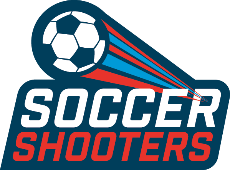 Accident and Incident report formThis is to be completed by coaches for every accident and incident that takes place during a Soccer Shooters sessions. Parents and carers may also submit this to us by emailing us at:  Info@soccershooters.comName of person reportingTelephone NumberEmail addressRelationship to child (or write coach)Child NameName of CoachDate of Accident/incidentLocation of Accident/IncidentDetails of Accident/IncidentAny Witnesses you are aware of?Type of Injury sustained (if applicable)Is the child still injured (please provide full details)Anything else you would like to add